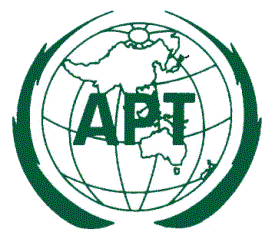 APT MEMBERS’ ENDORSEMENT PRELIMINARY APT COMMON PROPOSALS (PACPs) FOR PP-14 Following table lists the PACPs that were adopted at the 3rd APT Preparatory Meeting for PP-14 (PP14-3) held from 02 to 05 June 2014 in Kuala Lumpur, Malaysia. To endorse the proposal you are requested to indicate “Y” (in case you support the proposal) or “N” (in case you don’t support) in the “Endorsement” column of the table.  Please leave blank in case you don’t have any comment. Please return the completed form before 25 July 2014 to the APT Secretariat by email: aptpp@apt.int  or fax +66 2 573 7479.   The undersign authorizes the Asia-Pacific Telecommunity to submit the above proposals to the ITU Plenipotentiary Conference 2104  in the name of my administration for which my administration has indicated as supporting in the table above.Signature: 	_ _ _ _ _ _ _ _ _ _ _ _ _ _ _ _ _ _ _ _ _ _Name:	_ _ _ _ _ _ _ _ _ _ _ _ _ _ _ _ _ _ _ _ _ _Designation: 	_ _ _ _ _ _ _ _ _ _ _ _ _ _ _ _ _ _ _ _ _ _Administration: 	_ _ _ _ _ _ _ _ _ _ _ _ _ _ _ _ _ _ _ _ _ _ Country: 	_ _ _ _ _ _ _ _ _ _ _ _ _ _ _ _ _ _ _ _ _ _Telephone: 	     _ _ _ _ _ _ _ _ _ _ 		Fax:  _ _ _ _ _ _ _ _ _  	E-mail: _ _ _ _ _ _ _ _ _ _ _ No.PACP Doc. No.:PP14-3/Title of PACPProposal No.PACP/Endorsement (Y/N)1.OUT-01ITU Stable Constitution01 1.OUT-01ITU Stable Constitution021.OUT-01ITU Stable Constitution031.OUT-01ITU Stable Constitution042OUT-03(Rev.1)Proposed Revision of Decision 5 (Guadalajara, 2010): Income and Expenditure for the Union for the Period 2012-2015053OUT-04(Rev.1)Proposed Revision of Decision 11 (Guadalajara, 2010): Creation and management of Council working group064OUT-05(Rev.1)Proposed Revision of Resolution 162 (Guadalajara, 2010):  Independent management advisory committee075OUT-07(Rev.2)Amendment/Revision to and/or Addition of New Terms  and Definition to those Currently Contained in Annexes to the ITU CS and CV085OUT-07(Rev.2)Amendment/Revision to and/or Addition of New Terms  and Definition to those Currently Contained in Annexes to the ITU CS and CV096OUT-08Working Definition of the Term “ICT”107OUT-09(Rev.1)Proposed New Resolution on Harnessing the Benefits of Convergence through the Utilization of ICT Applications118OUT-10Proposed New Resolution on Facilitating Internet of Things (IoT) to Prepare for a Globally Connected World129OUT-11Proposed Revision of Resolution 182 (Guadalajara, 2010):  The role of telecommunications/information and communication technologies in regard to climate change and the protection of the environment1310OUT-14The Need to Facilitate the Operation in Complementing Terrestrial Surveillance with Continuous Aircraft Surveillance via Satellite: New Agenda Item to Satisfy above Mentioned Need1410OUT-14The Need to Facilitate the Operation in Complementing Terrestrial Surveillance with Continuous Aircraft Surveillance via Satellite: New Agenda Item to Satisfy above Mentioned Need1511OUT-15Proposed Revision of Resolution 22 (Rev. Antalya, 2006): Apportionment of revenues  in providing international telecommunication services1612OUT-16Proposed Revision of Resolution 123 (Rev. Guadalajara, 2010):  Bridging the standardization gap between developing and developed countries1713OUT-17Proposed Revision of Resolution 131 (Rev. Guadalajara, 2010):  Information and communication technology index and community connectivity indicators1814OUT-18Proposed Revision of Resolution 176 (Guadalajara, 2010):  Human exposure to and measurement of electromagnetic fields1915OUT-19Proposed Revision of Resolution 137 (Rev. Guadalajara, 2010):  Next generation network deployment in developing countries2016OUT-20Proposed Revision of Resolution 136 (Rev. Guadalajara, 2010):  The use of telecommunications/information and communication technologies for monitoring and management in emergency and disaster situations for early warning, prevention, mitigation and relief2117OUT-12Procedures and Working Methods of RRB** This Proposal will only be submitted to the Conference if there is  proposal on this issue submitted to the Conference by other countries or regional organizations2218OUT-13Interference and Monitoring of Emissions**This Proposal will only be submitted to the Conference if there is  proposal on this issue submitted to the Conference by other countries or regional organizations23